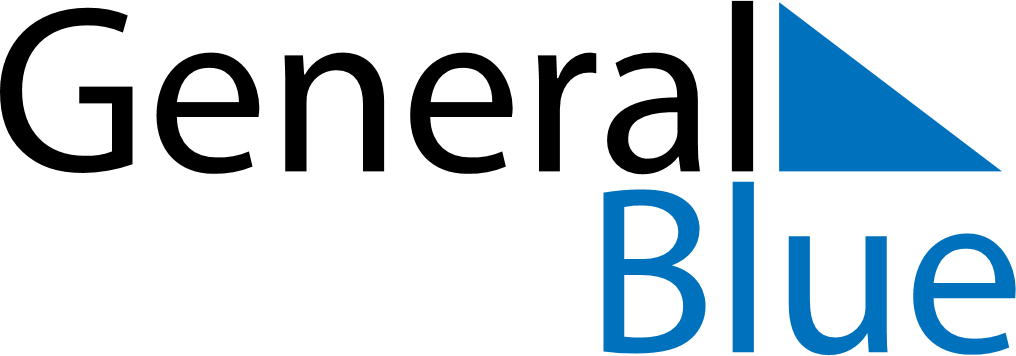 November 2170November 2170November 2170November 2170November 2170SundayMondayTuesdayWednesdayThursdayFridaySaturday123456789101112131415161718192021222324252627282930